輔仁大學學校財團法人輔仁大學教務處　公告發文日期：中華民國105年12月6日發文字號：輔教二字第1050120016號主旨：公告本校105學年度第2學期選課作業日程及相關事項。依據：本校學則、學生選課辦法及105學年度第2學期學生選課須知。公告事項：一、 105學年度第2學期學生選課須知及選課操作說明請至「學生資訊入口網」（由輔仁大學首頁點選「在校學生」進入）／校內系統選單／課程˙學習／「學生選課資訊網」項下下載，並可在「課程˙學習」項下進行開課、選課相關查詢作業。  二、學生選課前請先查詢系所必修科目表、修業規則、全人教育課程架構(學士班學生校訂必修課)、本校學則、教務章則、當學期選課須知及各開課單位之選課相關規定，並需上網了解欲修習課程之授課大綱（含修課限制及上課出席相關規定）後辦理選課。選課期間須留意學生選課資訊網及各開課單位網頁公布欄發放之選課相關訊息。   三、各選課階段皆不採「先選先上」制，同學不需急於選課一開始時上網，以免造成網路壅塞現象。四、各項選課相關時程如下:  1.預選登記: 105年12月12日（星期一）09:00~12月30日（星期五）16:00。     2.預選核定、公告: 106年1月3日（星期二）09:00~1月6日（星期五） 16:00。  3.網頁查詢課程代入結果：106年1月19日（星期四）09：00。  4.全人課程選填志願：    106年1月20日（星期五）09：00至1月23日(星期一)12：00。  5.查詢全人課程選填志願分發結果：106年1月24日（星期二）16：00 。  6.網路初選（2次登記及分發，請詳閱學生選課須知）:    106年2月6日（星期一）09：00至2月13日(星期一)03：00(左列時間    採24小制)。  7.開學日: 106年2月20（星期一）。  8.學士班學生可於開學第1週至「有開放」通識涵養課程選課條課程之課堂，向授課教師領取「課程選課條」(每班限5名)，選課條加選機制請詳閱學生選課須知。9.網路加退選（6次登記及分發，請詳閱學生選課須知）:    106年2月20日（星期一）09：00至3月1日(星期三)03：00(左列時間    採24小制)。10.越部選課（選課流程請詳閱學生選課須知）：  （1）日間部學生選進修部課程：       106年3月1日（星期三）16：00至3月3日(星期五)21：00。  （2）進修部學生選日間部課程：       106年3月1日（星期三）12：00至3月3日(星期五)16：00。11.受理學生選課錯誤更正 (至遲應在錯誤更正截止日前完成當學期選課，選   課錯誤更正截止日後，不接受個人理由，要求補辦加退選。) ：  （1）日間部學生：       106年3月1日(星期三)12：00至3月7日(星期二)16：00。  （2）進修部學生：       106年3月1日(星期三)12：00至3月7日(星期二)21：00。12.上網確認「當學期選課清單」：   106年3月1日(星期三)12：00至3月8 日(星期三)08：00。  （1）自網路加退選分發結果轉入選課清單後，選課如無疑義即可進行選課       清單確認，完成本學期選課。  （2）未上網確認當學期「選課清單」者，視為選課資料內容無誤，之後不       得再要求作任何修改。選課清單上未列之科目，雖有上課不予承認；       已列科目未辦退選，成績以零分登記（選課資料更正須於規定期限內       透過教務處課務組辦理，若僅要求任課教師「增列」或「刪除」點名       計分簿中同學個人的系級、學號、姓名，並無法達到資料更正之目       的。）。13.105學年度第2學期受理停修課程申請截止時間（同學應自行酌量辦理時   間，不接受學生以找不到任課老師等任何理由逾時送件。受理停修申請單   係以送達教務處為準，逾時不予受理。）：  （1）日間部學生：106年5月19日(星期五) 17：00截止收件。  （2）進修部學生：106年5月19日(星期五) 21：30截止收件。五、 原則上當學期選課應於「網路加退選」選課階段即完成，如因不符開課單位檢核條件規定，無法於系統直接加、退選課者，另須依開課單位公告之時間辦理人工加退選作業（持「人工加退選申請單」辦理並經開課單位及本學系蓋章同意），惟至遲至選課錯誤更正截止時間前，需將欲辦理人工加退選之選課清單送達教務處，逾期不予受理。  六、學生申請校際選課截止時間（含行政程序完成並回擲申請單乙聯）同選課      錯誤更正截止日。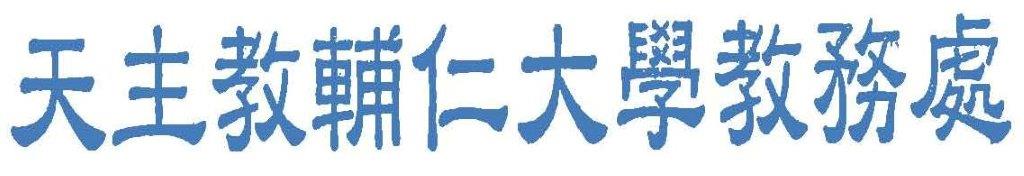 